Rainy Day Lunchroom Schedule 2017-2018Kindergarten & Third 		10:50-11:20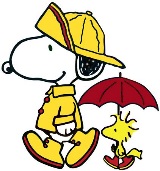 First & Fifth 			    11:30-12:00Fourth & Second 			12:10-12:40RAINY DAY SCHEDULE BREAKDOWN:                                                                    Teachers will NOT have duty during rainy day schedule, but MUST pick up students on time.  Grade level teachers and students will share the same lunch break.  Students will remain in the lunchroom for the entire 30-minute block of lunch.  All CTTs assigned to lunch duty will report to the lunchroom instead of their routine playground duty.GRADERECESS TIMELINE UP,ENTER MPR, SANITIZE HANDSSTUDENTLUNCH TEACHER PICK UP TIMEKindergartenBallejos (Dot 1)Drew-Flanagan (Dot 2)Gums (Dot 3)Pitts (Dot 4)Kelber (Dot 5)Wong (Dot 6)10:40-10:5810:58-11:0011:00-11:2011:19-11:20Third GradeGallagher (Dot 1)              Huff (Dot 2)Weeks (Dot 3)LaCoda (Dot 4)DeVaul (Dot 5)Willey (Dot 6)10:50-11:0811:08-11:1011:10-11:3011:29-11:30First GradeDavis (Dot 1)Ecklund (Dot 2)O’Datts (Dot 3)Rose (Dot 4)White (Dot 5)11:10-11:2811:28-11:3011:30-11:5011:49-11:50Fourth GradeBaker (Dot 1)Minney (Dot 2)Coleman (Dot 3)McCoy (Dot 4)Sansevero (Dot 5)11:20-11:3811:38-11:4011:40-12:0011:59-12:00Fifth GradeBenefield (Dot 1)Moore (Dot 2)Natterer (Dot 3)Lancaster (Dot 4)Caisse (Dot 5)11:35-11:5311:53-11:5511:55-12:1512:14-12:15Second GradeCarson (Dot 1)Day (Dot 2)Dillard (Dot 3)Holden (Dot 4)Jacobs (Dot 5)Zehner (Dot 6)11:50-12:0812:08-12:1012:10-12:3012:29-12:30